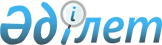 Об утверждении Инструкции по согласованию применения процедуры реабилитации в отношении несостоятельных должников
					
			Утративший силу
			
			
		
					Приказ Председателя Комитета по работе с несостоятельными должниками Министерства финансов Республики Казахстан от 9 июня 2004 года N 30. Зарегистрировано в Министерстве юстиции Республики Казахстан 12 июля 2004 года N 2943. Утратил силу приказом Министра финансов Республики Казахстан от 12 августа 2008 года N 401



      


Сноска. Утратил силу 


 приказом 


 Министра финансов РК от 12.08.2008 N 401 (порядок введения в действие см. 


 п. 4 


).



      В целях реализации 
 Закона 
 Республики Казахстан "О банкротстве" и осуществления Комитетом по работе с несостоятельными должниками Министерства финансов Республики Казахстан предоставленных полномочий по контролю за проведением процедур банкротства, приказываю:




      1. Утвердить прилагаемую Инструкцию по согласованию применения процедуры реабилитации в отношении несостоятельных должников.




      2. Контроль за исполнением настоящего приказа возложить на заместителей Председателя Комитета по работе с несостоятельными должниками Министерства финансов Республики Казахстан.




      3. Настоящий приказ вступает в силу с момента государственной регистрации в Министерстве юстиции Республики Казахстан.


      Председатель


Утверждена             



приказом Председателя Комитета    



по работе с несостоятельными должниками 



Министерства финансов       



Республики Казахстан        



от 9 июня 2004 года N 30     



"Об утверждении Инструкции по   



согласованию применения процедуры 



реабилитации в отношении    



несостоятельных должников"   



Инструкция по согласованию применения процедуры 






реабилитации в отношении несостоятельных должников





1. Общие положения



      1. Настоящая Инструкция по согласованию применения процедуры реабилитации в отношении несостоятельных должников (далее - Инструкция) разработана в соответствии с 
 Законом 
 Республики Казахстан "О банкротстве" (далее - Закон) и другими нормативными правовыми актами Республики Казахстан по вопросам банкротства.



      2. Настоящая Инструкция регулирует вопросы согласования применения процедуры реабилитации в отношении несостоятельных должников.



2. Представление ходатайства о применении процедуры реабилитации



      3. Собственник имущества несостоятельного должника или уполномоченный им орган вправе до обращения в суд с заявлением о признании его банкротом заявить в Комитет по работе с несостоятельными должниками Министерства финансов Республики Казахстан (далее - Уполномоченный орган) ходатайство о применении к несостоятельному должнику реабилитационной процедуры (далее - Ходатайство) согласно приложению 1 к настоящей Инструкции.



      С подобным ходатайством могут обратиться также кредиторы либо третьи лица до возбуждения дела о банкротстве.



      4. В Ходатайстве должны содержаться обоснования целесообразности применения в отношении должника процедуры реабилитации и предложение по составу комитета кредиторов с учетом требований 
 статьи 11 
 Закона, к которому в соответствии со 
 статьей 43 
 Закона прилагаются следующие документы:



      1) финансовая отчетность за два прошедших года, включающая в себя документы, предусмотренные 
 статьей 16 
 Закона Республики Казахстан "О бухгалтерском учете и финансовой отчетности" и пунктом 7 
 стандарта 
 бухгалтерского учета № 30 "Представление финансовой отчетности", утвержденного приказом Министра финансов Республики Казахстан от 17 января 2003 года № 14, зарегистрированным в Реестре государственной регистрации нормативных правовых актов Республики Казахстан за № 2182;



      2) план реабилитации несостоятельного должника (далее - План);



      3) письменное согласие на проведение реабилитационных процедур каждого из залоговых кредиторов, сумма требований которых составляет более 50 процентов от общей суммы, обеспеченных залогом требований, а также каждого из конкурсных кредиторов, сумма требований которых составляет более 50 процентов от общей суммы требований конкурсных кредиторов.



      5. В соответствии со 
 статьей 45 
 Закона, в целях подтверждения реальной возможности восстановления платежеспособности должника и реализации Плана могут прилагаться следующие документы:



      1) аудиторский отчет о возможности восстановления платежеспособности должника;



      2) экономическое обоснование, подтверждающее реальность восстановления платежеспособности при реализации Плана;



      3) расшифровку дебиторской и кредиторской задолженности к балансу, с указанием даты образования;



      4) договоры, контракты, протоколы намерения;



      5) перечень имущества должника, планируемого к реализации в период реабилитации;



      6) прочие документы, которые лицо, подавшее Ходатайство, считает необходимым приложить для подтверждения реальности восстановления платежеспособности должника.



      6. Если План несостоятельного должника в качестве реабилитационной меры содержит его санацию, к Плану прилагается письменное обязательство участника санации перечислить деньги должнику и (или) кредиторам в соответствии с Планом, с указанием суммы и сроков перечисления, а также документы, подтверждающие возможность исполнения им данных обязательств (справка банка, договоры, расчеты и другие).



      Если в санации принимают участие два и более лиц, принявших на себя обязательство обеспечить удовлетворение требований всех кредиторов в согласованные с ними сроки, прилагается соглашение участников санации, предусматривающее распределение ответственности перед кредиторами, ответственность одного или нескольких участников санации в случае их отказа от участия в санации после ее начала, порядок участия в управлении имуществом должника. Также представляется решение общего собрания участников хозяйственного товарищества, в соответствии с которым участник санации приобретает права участника хозяйственного товарищества в сумме инвестированных им средств, в случае успешного завершения реабилитационной процедуры.



      7. План реабилитации организаций, являющихся субъектами естественной монополии или субъектами рынка, занимающих доминирующее (монопольное) положение на товарном рынке либо имеющих важное стратегическое значение для экономики республики, способных оказать влияние на жизнь, здоровье граждан, национальную безопасность или окружающую среду, направляется в Уполномоченный орган после согласования с соответствующим центральным исполнительным органом, соответствующим территориальным органом Комитета национальной безопасности Республики Казахстан, по градообразующим предприятиям - с соответствующим акимом области (города республиканского значения, столицы).



3. Рассмотрение ходатайства о применении процедуры 






реабилитации и приложенных к нему документов



      8. Представленные документы рассматриваются Уполномоченным органом в течение 15 рабочих дней со дня регистрации Ходатайства и приложенных к нему документов.



      При несоответствии представляемых документов требованиям, установленным настоящей Инструкцией, документы возвращаются без рассмотрения.



      9. Приложенный к Ходатайству План, в соответствии со 
 статьей 44 
 Закона, должен содержать:



      1) конкретные действия по реализации мероприятий (реабилитационных мер), направленных на восстановление платежеспособности должника, с указанием сроков осуществления действий и ожидаемого экономического эффекта;



      2) сроки погашения задолженности перед кредиторами, указанными в пункте 2 
 статьи 47 
 Закона.



      10. В случаях применения в отношении должника процедуры реабилитации, в утвержденный План могут быть вынесены изменения.



      11. Предложения по внесению изменений в План направляются реабилитационным управляющим на согласование в Уполномоченный орган (Приложение 2) после согласования их с комитетом кредиторов, с приложением следующих документов:



      протокол заседания комитета кредиторов, на котором были одобрены предложения по внесению в План изменений;



      документы, подтверждающие целесообразность внесения изменений в План.



      12. Согласованные комитетом кредиторов и Уполномоченным органом предложения по внесению изменений в План направляются реабилитационным управляющим для утверждения в суд.



4. Согласование применения процедуры реабилитации



      13. В ходе рассмотрения представленных документов Уполномоченным органом составляется заключение, в котором отражаются основные выводы о целесообразности применения процедуры реабилитации.



      14. На основании составленного заключения Уполномоченный орган дает согласие на применение к должнику процедуры реабилитации либо отказывает в даче данного согласия.



      15. Уполномоченный орган отказывает в даче согласия на применение к должнику процедуры реабилитации в случаях:



      1) нецелесообразности применения реабилитационных процедур, ввиду отсутствия перспектив восстановления платежеспособности;



      2) наличия возможности удовлетворить требования кредиторов в полном объеме без применения процедуры реабилитации;



      3) выявления при рассмотрении представленных документов недостоверности сведений об имуществе должника, его размере, местонахождении либо иной информации об имуществе, передачи имущества в иное владение, отчуждении или уничтожении имущества, а также сокрытии, уничтожении, фальсификации бухгалтерских и иных учетных документов, отражающих экономическую деятельность. В этих случаях Комитет или его территориальный орган проводит проверку на предмет преднамеренного и ложного банкротства;



      4) вынесения судом решения о признании должника банкротом в период рассмотрения Уполномоченным органом Ходатайства.



      16. Уполномоченный орган, в случае своего согласия на применение к должнику процедуры реабилитации, формирует комитет кредиторов и созывает первое заседание комитета кредиторов в соответствии с требованиями 
 статей 11 
, 
 12 и 
 
 43 Закона, 
 на котором рассматривается План.



      17. Если План одобрен комитетом кредиторов с соблюдением порядка принятия решений, установленного Законом, документы направляются в суд лицом, подавшим Ходатайство, с приложением согласия комитета кредиторов и решения Уполномоченного органа о согласии на применение процедуры реабилитации.



      18. При вынесении судом определения об утверждении плана реабилитации и применении в отношении должника процедуры реабилитации, Уполномоченным органом в установленные сроки назначается реабилитационный управляющий.

_________________________________________

Приложение 1             



к Инструкции по согласованию применения 



процедуры реабилитации в отношении  



несостоятельных должников      

                                            Уполномоченный орган



                                           от _____________________



                                              (наименование лица



                                              подавшего ходатайство)



 




 




                           Ходатайство




             о применении процедуры реабилитации




              в отношении __________________________




                          (наименование организации)




 



_____________ зарегистрировано в Управлении юстиции по ____________ 



(наименование организации)            (область, г.Алматы, г.Астана)



__________________, регистрационный номер N_____.



(дата регистрации)



____________________________________________________________________



____________________________________________________________________



____________________________________________________________________



    (краткая история организации, виды деятельности,



                осуществляемые организацией)



 



    По состоянию на _____________ финансово-экономическое состояние



        (дата составления плана реабилитации)



неудовлетворительное. Сумма дебиторской задолженности составляет



_____тыс.тенге. Остаточная стоимость основных средств составляет



_____тыс.тенге. Общая сумма кредиторской задолженности составляет



_____тыс.тенге, в том числе:



      1 очередь - _____тыс.тенге;



      2 очередь - _____тыс.тенге;



      3 очередь - _____тыс.тенге;



      4 очередь - _____тыс.тенге;



      5 очередь - _____тыс.тенге.



      Основными причинами сложившегося финансово-экономического 



состояния организации являются



____________________________________________________________________



                    (причины несостоятельности)



 



      В целях улучшения финансово-экономического состояния разработан 



план реабилитации _____________________. Целью процедуры реабилитации 



               (наименование организации)



организации является восстановление платежеспособности.



      Целесообразность применения реабилитации и возможность 



восстановления платежеспособности обосновываются прилагаемыми 



аудиторским отчетом, договорами, экономическими расчетами и другими 



документами.



      На основании вышеизложенного, просим рассмотреть возможность 



применения в отношении _____________________ процедуры реабилитации.



                    (наименование организации)



 



      В соответствии с пунктом 2 
 статьи 43 
 Закона Республики Казахстан 



"О банкротстве" в состав комитета кредиторов предлагаем следующих лиц:



      1. Представитель по оплате труда - __________________.



                                              (Ф.И.О.)



      2. Представитель Налогового комитета - ______________.



                                           (должность, Ф.И.О.)



      3. Представители залоговых и конкурсных кредиторов:



      ________ - __________, __________________________.



       Ф.И.О.    (должность) (наименование организации)

      В соответствии с пунктом 3 
 статьи 43 
 Закона и пунктом 4 Инструкции по согласованию применения процедуры реабилитации в отношении несостоятельных должников, утвержденной приказом Председателя Комитета по работе с несостоятельными должниками Министерства финансов Республики Казахстан от "__" __________2004 года N ___, прилагаем следующие документы:



      1) финансовая отчетность;



      2) план реабилитации;



      3) письменное согласие залоговых кредиторов;



      4) письменное согласие конкурсных кредиторов;



      5) аудиторский отчет;



      6) прочие документы.

______________________________________   подпись   ________________



(должность лица подавшего ходатайство)                 (Ф.И.О.)

Приложение 2             



к Инструкции по согласованию применения 



процедуры реабилитации в отношении  



несостоятельных должников     

                                        Уполномоченный орган



                                   от реабилитационного управляющего



                                     __________________________



                                     (наименование организации)

                                   _______________________________



                                              (Ф.И.О.)          


                          Заявление




           о внесении изменений в план реабилитации



                 __________________________




                (наименование организации)


      В связи с производственной необходимостью (изменением 



финансово-экономического состояния ___________________) направляю для



                             (наименование организации)



согласования предложения по внесению изменений в план реабилитации, 



согласованные с комитетом кредиторов.



      1. ____________________________________________.



              (причины внесения изменений)



      2. ____________________________________________.



          (часть плана, в который вносится изменения)



      3. ____________________________________________.



          (итоговый результат от внесения изменений)

      Приложение:



      1) протокол заседания комитета кредиторов от "__" __20__года N___;



      2) прочие документы.



 



Реабилитационный управляющий



_______________________________ подпись ________________



  (наименование организации)              (Ф.И.О.)

					© 2012. РГП на ПХВ «Институт законодательства и правовой информации Республики Казахстан» Министерства юстиции Республики Казахстан
				